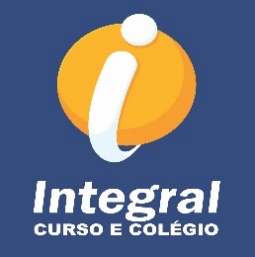 TAREFA DA SEMANA DE 09 A 13 DE MARÇOSÉRIE: 9º ANO			TURMA: A		 TURNO: MATUTINOTAREFA DA SEMANA DE 02 A 06 DE MARÇOSÉRIE: 9º ANO			TURMA: A		 TURNO: MATUTINOTRABALHO DE ESPANHOLHistória em quadrinhos Pág: 24. Data de entrega: 18/03TRABALHO DE PORTUGUES Trazer revista, + a carta ao leitor (caderno). CAPA. Data de entrega: 11/03TRABALHO DE CIÊNCIASVídeo sobre os planetas. Data de entrega: 31/03TRABALHO DE INGLÊSPág: 26 e 27 / Might Questions. Data de entrega : 16/03AULASHORÁRIO2ª FEIRA3ª FEIRA4ª FEIRA5ª FEIRA6ª FEIRA1ª Aula07:40/08:20Prod. Texto__________História__________Geografia Pág: 71, 74, 78, 79 e 80GeografiaPág: 89 – 1Pág: 91 – 2 e 3Matemática _________2ª Aula08:20/09:00Ed. Física__________Matemática__________InglêsTRABALHOPortuguês TRABALHOPortuguês __________3ª Aula09:00/09:40HistóriaPág: 54Exerc: 2 e 3História__________Arte__________Geografia Grifar capitulo 5Matemática __________4º Aula10:00/10:40Matemática(LAHIS)__________Ed. Física__________EspanholREVISÃO PARA A PROVAPortuguês __________Português__________5ª Aula10:40/11:20Inglês__________CiênciasTRABALHOProd. Texto __________MatemáticaPäg: 66Ciências__________6ª Aula11:20/12:00Matemática(LAHIS)__________Ciências__________FilosofiaPág: 19Exerc: 1, 2 e 3PortuguêsPág: 93Exerc: 5, 6 e 7Ciências__________AULASHORÁRIO2ª FEIRA3ª FEIRA4ª FEIRA5ª FEIRA6ª FEIRA1ª Aula07:40/08:20Prod. TextoEntregar texto informativo História__________Geografia __________GeografiaPág: 69 e 71Matemática _________2ª Aula08:20/09:00Ed. Física__________MatemáticaPág: 60 e 61Inglês__________Português __________Português __________3ª Aula09:00/09:40História__________História__________Arte__________Geografia Pág: 78Exerc: 2 e 4Matemática Pág: 774º Aula10:00/10:40Matemática(LAHIS)__________Ed. Física__________EspanholTRABALHOPortuguês __________Português__________5ª Aula10:40/11:20Inglês__________Ciências__________Prod. Texto __________Matemática__________Ciências__________6ª Aula11:20/12:00Matemática(LAHIS)__________Ciências__________FilosofiaResumo da página 15 e 16 no cadernoPortuguês__________Ciências__________